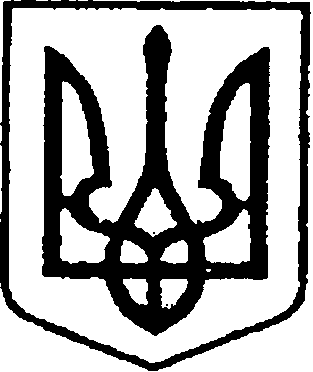 УКРАЇНАЧЕРНІГІВСЬКА ОБЛАСТЬН І Ж И Н С Ь К А    М І С Ь К А    Р А Д А  В И К О Н А В Ч И Й    К О М І Т Е ТР І Ш Е Н Н Явід 24.06.2021 р.		           м. Ніжин		                            № 228Про внесення змін до фінансового планукомунального некомерційного підприємства«Ніжинський міський центр первинної медико-санітарної допомоги» НМР ЧОна 2021 рік	Відповідно до ст. ст. 17, 27, 29, 42, 53, 59 Закону України «Про місцеве самоврядування в Україні», ст. ст. 24, 75, 77, 78 Господарського кодексу України, враховуючи вимоги Наказу Міністерства економічного розвитку і торгівлі України від 02 березня 2015 року №205 «Про затвердження Порядку складання, затвердження та контролю виконання фінансового плану суб’єкта господарювання державного сектору економіки» (зі змінами та доповненнями), рішення виконавчого комітету від 27.02.2020 року № 47 «Про затвердження Порядку складання, затвердження та контролю за виконанням фінансових планів комунальних підприємств» та розглянувши лист комунального некомерційного підприємства «Ніжинський міський центр первинної медико-санітарної допомоги» Ніжинської міської  ради Чернігівської області (далі – КНП «Ніжинський міський ЦПМСД» НМР ЧО) від 10.06.2021 року, пояснювальну записку та зміни до фінансового плану на 2021 рік, виконавчий комітет Ніжинської міської ради вирішив:	1.Затвердити зміни до фінансового плану КНП «Ніжинський міський ЦПМСД» НМР ЧО на 2021 рік та викласти його в наступній редакції, що додається.2. Відділу економіки та інвестиційної діяльності виконавчого комітету (Гавриш Т.М.) забезпечити оприлюднення даного рішення на офіційному сайті Ніжинської міської ради протягом п’яти робочих днів з дня його прийняття. 3. Контроль за виконанням цього рішення покласти на першого заступника міського голови з питань діяльності виконавчих органів ради Вовченка Ф.І.Головуючий на засіданні виконавчого комітету Ніжинської міської радиперший заступник міського головиз питань діяльності виконавчих органів ради	         Федір ВОВЧЕНКО		